от 21 декабря 2015 года								                 № 1512Об утверждении Положения о порядке организации и осуществления муниципального контроля в области торговой деятельности на территории городского округа город Шахунья Нижегородской областиВ соответствии с Федеральным законом от 06.10.2003 N 131-ФЗ "Об общих принципах организации местного самоуправления в Российской Федерации", Федеральным законом от 26.12.2008 N 294-ФЗ "О защите прав юридических лиц и индивидуальных предпринимателей при осуществлении государственного контроля (надзора) и муниципального контроля", Федеральным законом от 28.12.2009 N 381-ФЗ "Об основах государственного регулирования торговой деятельности в Российской Федерации", Уставом городского округа город Шахунья Нижегородской области, администрация городского округа город Шахунья Нижегородской области 
п о с т а н о в л я е т:Утвердить прилагаемое Положение о порядке организации и осуществления муниципального контроля в области торговой деятельности на территории городского округа город Шахунья Нижегородской области.Настоящее постановление вступает в законную силу с момента опубликования на сайте администрации городского округа город Шахунья Нижегородской области.Начальнику общего отдела администрации городского округа город Шахунья Нижегородской области разместить настоящее постановление на официальном сайте администрации городского округа город Шахунья Нижегородской области.Со дня вступления в силу настоящего положения считать утратившим постановление администрации городского округа город Шахунья Нижегородской области от 24 октября 2013 года №926 «Об утверждении положения о порядке организации и осуществления муниципального контроля в области торговой деятельности на территории городского округа город Шахунья».5. Контроль за исполнением настоящего постановления оставляю за собой.Глава администрации городскогоокруга город Шахунья								        Р.В.Кошелев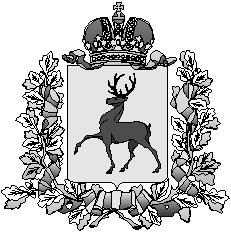 Администрация городского округа город ШахуньяНижегородской областиП О С Т А Н О В Л Е Н И Е